Ո Ր Ո Շ ՈՒ Մ«12»   սեպտեմբերի   2023 թվականի N 172-Ա 2023  ԹՎԱԿԱՆԻ ՀԱՄԱՀԱՅԿԱԿԱՆ ԱՄԱՌԱՅԻՆ ՈՒԹԵՐՈՐԴ ԽԱՂԵՐԻ ԸՆԹԱՑՔՈՒՄ  ՀԱՅԱՍՏԱՆԻ ՀԱՆՐԱՊԵՏՈՒԹՅԱՆ ՇԻՐԱԿԻ ՄԱՐԶԻ ԳՅՈՒՄՐԻ ՀԱՄԱՅՆՔԻ ՀԱՎԱՔԱԿԱՆ ԹԻՄԵՐԻ՝ ՉԵՄՊԻՈՆ ԴԱՐՁԱԾ  ՄԱՐԶԻԿՆԵՐԻՆ ԵՎ ՆՐԱՆՑ  ՄԱՐԶԻՉՆԵՐԻՆ ԴՐԱՄԱԿԱՆ ՊԱՐԳԵՎՆԵՐ ՇՆՈՐՀԵԼՈՒ   ՄԱՍԻՆ         2023 թվականին համահայկական ամառային ութերորդ խաղերին Հայաստանի Հանրապետության Շիրակի մարզի Գյումրի համայնքի հավաքական թիմերի չեմպիոն  դարձած գյումրեցի մարզիկներին և նրանց մարզիչներին խրախուսելու նպատակով, ղեկավարվելով «Տեղական ինքնակառավարման մասին» Հայաստանի Հանրապետության օրենքի 18-րդ հոդվածի    1-ին մասի 7-րդ կետի, Հայաստանի Հանրապետության Շիրակի մարզի Գյումրի համայնքի ավագանու 2017 թվականի նոյեմբերի 06-ի N 119-Ն որոշման 1-ին կետով հաստատված կարգի 4-րդ կետի 6-րդ ենթակետի «զ» պարբերության, 8-րդ կետի 2-րդ ենթակետի դրույթներով` Հայաստանի   Հանրապետության Շիրակի մարզի Գյումրի համայնքի ավագանին որոշում է.2023 թվականին համահայկական համաշխարհային ամառային 8-րդ խաղերի ընթացքում Հայաստանի Հանրապետության Շիրակի մարզի Գյումրի համայնքի հավաքական թիմերի՝ չեմպիոն դարձած մարզիկներին և նրանց մարզիչներին շնորհել դրամական պարգևներ       12 325 000 (տասներկու միլիոն երեք հարյուր քսանհինգ հազար) Հայաստանի Հանրապետության դրամի չափով՝ համաձայն հավելվածի: Հանձնարարել Հայաստանի Հանրապետության Շիրակի մարզի Գյումրու համայնքապետարանի աշխատակազմի    ֆինանսատնտեսագիտական բաժնի պետին՝ սույն որոշման 1-ին կետում նշված գումարի հատկացումը կատարել Հայաստանի Հանրապետության Շիրակի մարզի Գյումրի համայնքի 2023 թվականի բյուջեի 8/1/1 գործառական դասակարգման (4729) «Այլ նպաստներ բյուջեից» տնտեսագիտական դասակարգման հոդվածից՝ օրենքով սահմանված կարգով:Սույն որոշումն ուժի մեջ է մտնում հրապարակմանը հաջորդող օրվանից:Հայաստանի Հանրապետության Շիրակի մարզի Գյումրի համայնքի ավագանիԿողմ (21)                                   Դեմ (0)                           Ձեռնպահ (0)ՀԱՅԱՍՏԱՆԻ ՀԱՆՐԱՊԵՏՈՒԹՅԱՆՇԻՐԱԿԻՄԱՐԶԻ ԳՅՈՒՄՐԻ ՀԱՄԱՅՆՔԻ ՂԵԿԱՎԱՐ՝		                 ՎԱՐԴԳԵՍ  ՍԱՄՍՈՆՅԱՆք.Գյումրի«12» սեպտեմբերի 2023 թվական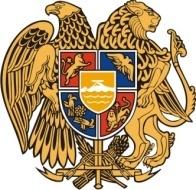 Հ Ա Յ Ա Ս Տ Ա Ն ԻՀ Ա Ն Ր Ա Պ Ե Տ Ո Ւ Թ Յ ՈՒ ՆՇ Ի Ր Ա Կ Ի   Մ Ա Ր Զ Գ Յ ՈՒ Մ Ր Ի   Հ Ա Մ Ա Յ Ն Ք Ի   Ա Վ Ա Գ Ա Ն Ի3104 , Գյումրի, Վարդանանց հրապարակ 1Հեռ. (+374  312)  2-22-00; Ֆաքս (+374  312)  3-26-06Էլ. փոստ gyumri@gyumri.amՎ.Սամսոնյան____________Գ.Մելիքյան______________Լ.Սանոյան______________Մ.Սահակյան______________Տ.Հովհաննիսյան______________Ն.Պողոսյան______________Գ.Պասկևիչյան______________Ս.Հովհաննիսյան______________Հ.Ասատրյան______________ Ս.Խուբեսարյան______________Ք.Հարությունյան_____________ Ն.Ղազարյան______________Լ.Մուրադյան______________Հ.Ստեփանյան______________Վ.Հակոբյան______________ Ս.Ադամյան______________Գ.Մանուկյան______________ Կ.Մալխասյան______________Կ.Ասատրյան______________    Ն.Միրզոյան______________Հ.Մարգարյան______________ 